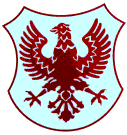 Številka:11/2022-ZDatum: 1. 9. 2022ZAPISNIK24. redne seje Sveta KS Bratov Smuk, ki je bila 1. 9. 2022 ob 19. uri v prostorih Krajevne skupnosti Bratov Smuk, Likozarjeva ulica 29, Kranj.Prisotni: Manja Zorko, Roman Šalamon, Branislav Rauter, Stanislav RupnikOdsotni: Monika Kostadinova, Milena Kavčič Pavlin, Bojan KaduncDNEVNI RED:Pregled in potrditev zapisnika 23. redne seje KS;Participativni proračun za leto 2023;Predlog investicij po Odloku KS za leto 2023;Realizacija investicij po Odloku KS in participativnem proračunu;Pobude in predlogi krajanov;Vprašanja, predlogi in pobude članov sveta KS.Ad.1Pregled in potrditev zapisnika 23. redne seje KS Zapisnik je bil predložen na sami seji. Prisotni so soglasno potrdili zapisnik 23. redne seje KS. Ad.2Participativni proračun za leto 2023Predsednica je predlagala, da tudi KS vloži nekaj predlogov projektov za participativno proračun za leto 2023 na podlagi dosedanjih pobud krajanov KS.Predlaga, da se vnese naslednje predloge:Športni park za starejše – na lokaciji za baliniščem;V predlogu se navede, da se v projektu predvidi nove klopce, igralne mize, pitnik, zasaditev dodatnih dreves, idr.)Gumijasta podlaga na vseh otroških igriščih pod gnezdeci;Ureditev odbojkarskega igrišča z mivko (ograja, nova mivka, ureditev zelenic, tribuna).Sklep KS: predsednica KS vnese predloge za razpis za participativni proračun 2023, kot so bili predlagani.Glasovanje: 4 ZA, sklep je bil soglasno sprejetAd.3Predlog investicij po Odloku KS za leto 2023Po novem odloku o kriterijih in merilih za financiranje krajvenih skupnosti v Mestni občini Kranj ima KS bratov Smuk na voljo 18.912 EUR sredstev na leto. Na podlagi dosedanjih predlogov občini, predlogov/pobud krajanov in sprejetega plana dela na začetku mandata Sveta KS je pripravljen seznam predlogov željenih investicij KS glede na prioriteto za leto 2023:	Preplastitev vrhnje ploščadi garaž B, C in intervencijskih poti,Energetska sanacija stavbe KS,				Krožno križišče na križišču Likozarjeve ulice in Ceste Rudija Šelige – umeščanje in planiranje.	Sklep KS: Sprejme se seznam predlogov investicij KS bratov Smuk po 8. členu Odloka o KS za leto 2023 Glasovanje: 4 ZA, sklep je bil soglasno sprejetAd.4Realizacija investicij po Odloku KS in participativnem proračunuPredsednica je podala poročilo o realizaciji investicij po participativnem proračunu in Odloku KS:Ureditev zelenih površin – zasaditve so planirane v jesenskem času;Obnova razsvetljave v garažah – posredovane ponudbe na občino;Postavite ograje nad garažama B in C – posredovani ponudbi na občino.Ad.5Pobude in predlogi krajanovPobudnik Jakob Klofutar je predlagal, da KS na MOK da predlog, da se pri transformatorju na Juleta Gabrovška uredi kratkotrajno parkiranje (npr. Do 2 uri), saj je ta lokacija priročna za dostavo, zadnje čase pa opaža, da sta na tem mestu stalno parkirana dva avtombila. Zemljišče je občinsko. Sklep KS: Svet KS se s pobudo strinja in predlaga, da se jo posreduje na MOK.Ad.6Vprašanja, predlogi in pobude članov sveta KSVzdrževanje intervencijskih poti;Roman Šalamon izpostavi slabo stanje asfalta na intervencijski poti za bloki Lojzeta Hrovata 5,7,9 in predlaga preplastitev.Sklep: predlog za preplastitev intervencijskih poti se doda med predloge po 8. členu Odloka KS in pošlje na občino.Košnja:Roman Šalamon izpostavi visoko travo na zelenici pri prehodu čez Cesto Rudija Šelige in predlaga košnjo. Predsednica predstavi pobudo Urbanističnega inštuta RS, ki želi v naši KS izvesti raziskavo z naslovom Javni prostor za potrebe starejših v velikih večstanovanjskih soseskah v Sloveniji in zato potrebuje 10 posameznikov, starejših od 65 let, s katerimi bo opravljen intervju in sprehod po soseski. Sklep: predlaga se nekaj posameznikov, ki ustrezajo opisu nagovori in predlaga za sodelovanje v raziskaviSeja se je zaključila ob 20.00 uri.Zapisala:MANJA ZORKOPredsednica sveta KS bratov SmukMANJA ZORKOMESTNA OBČINA KRANJKrajevna skupnostBRATOV SMUKLikozarjeva ulica 29,4000 Kranj